NJ 50x30 Building Electrification, Sierra Club NJ Chapter, and Greater New Jersey Gateway Climate Reality Chapter debut the "Ask Sean Show", a fun program of case studies of NJ homeowners, who receive on-air personalized plans for an electrical makeover.  REGISTER HERE to receive the Zoom link for July 18, 7PM ET Volunteer your house for the Aug 21, Sept 21 or later webinar!   email stevemiller@comcast.net  (you will be asked to submit specific information about your house for expert evaluation prior to the show.)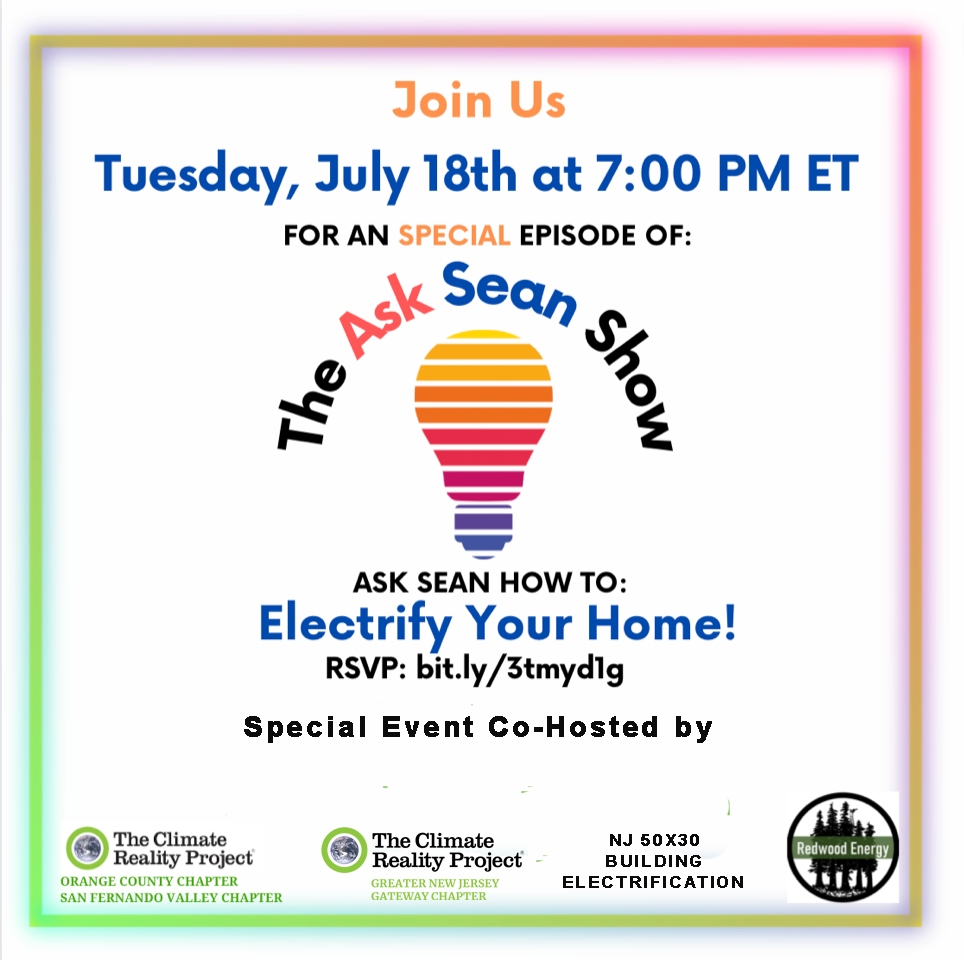 